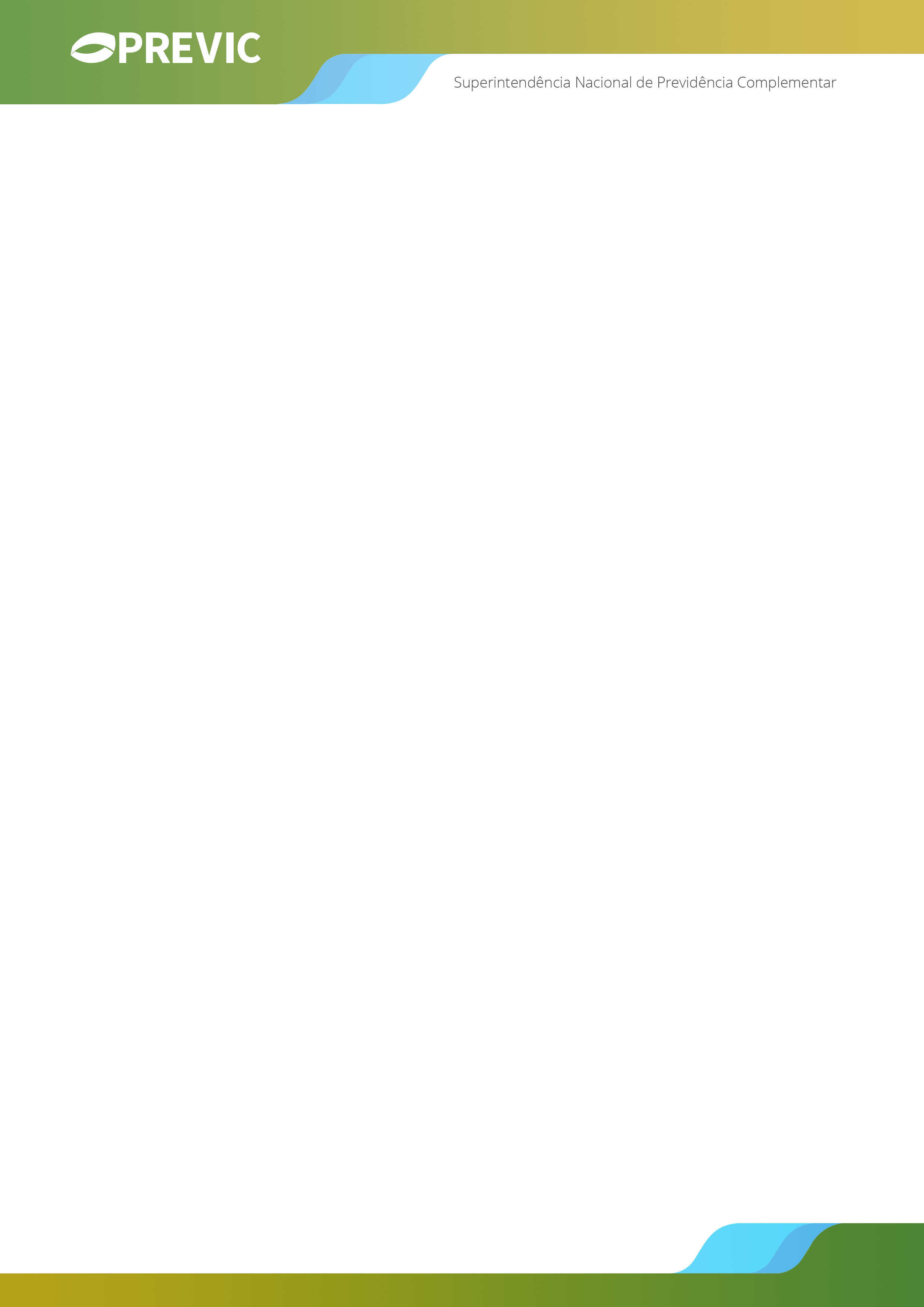 TERMO DE RESPONSABILIDADE REQUERIMENTO DE TRANSFERÊNCIA DE GERENCIAMENTOEu, _________________________________________________, CPF nº ________________________, RG nº _____________________, órgão emissor ___________________________, diretor-executivo da _________________________________________________________________ (Entidade de Origem), Atestado de Habilitação nº ___________________________, para fins de instrução do presente requerimento de transferência de gerenciamento de planos de benefícios entre entidades fechadas de previdência complementar,DECLAROque toda e qualquer documentação digitalizada e enviada para compor o presente processo administrativo é idêntica à documentação original mantida sob guarda desta Entidade ou da entidade de destino, conforme o caso;que a documentação original ficará sob a guarda das respectivas entidades, conforme a posse, estando sujeitos os seus dirigentes e demais responsáveis às penas da lei em caso de extravio ou quaisquer danos aos documentos sob nossa custódia;que a transferência de gerenciamento e toda a documentação pertinente foi aprovada pelo órgão estatutário competente das entidades de origem e de destino, observadas as disposições estatutárias e regimentais;a legitimidade de todos os signatários dos documentos que embasaram e que compõem o processo;que, no prazo de 10 dias úteis contados da data da comunicação do patrocinador/instituidor sobre a intenção de transferir o plano de benefícios, a Entidade deu ciência da iniciativa da transferência aos participantes e assistidos vinculados ao referido plano, apresentando:a descrição da entidade de destino;comparativo, entre as entidades de origem e de destino, do custeio administrativo do plano e das despesas totais de investimentos, quer sejam custeadas pelas receitas administrativas ou pelas receitas de investimentos; ecomparativo da estrutura de governança das entidades de origem e de destino, explicitando a representação dos patrocinadores/instituidores e participantes e assistidos vinculados ao plano objeto de transferência.que, pelo menos 30 dias antes da data de protocolo do requerimento, a Entidade deu publicidade:da síntese das alterações propostas ao regulamento e do resumo do Termo de Transferência aos participantes e assistidos do plano objeto da transferência, por meio usual que adota para se relacionar com estes; edo inteiro teor da proposta e da nota técnica atuarial aos patrocinadores/instituidores do plano objeto da transferência.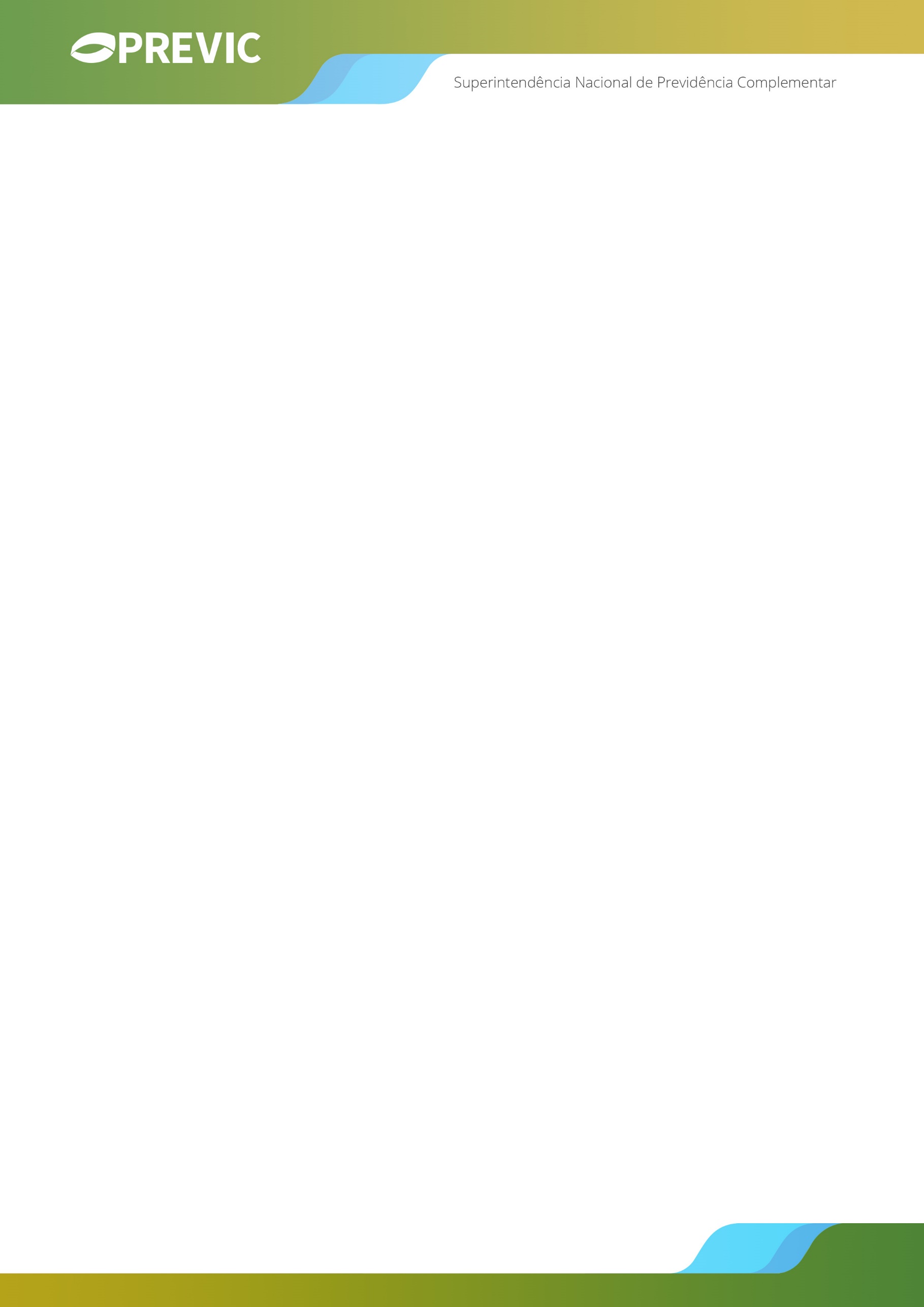 que toda a documentação e informações relativas ao plano objeto da transferência, necessárias para sua administração e o pleno exercício de direitos e deveres de seus membros, será transferida para a entidade de destino até a data efetiva, observado o disposto no Termo de Transferência.A inexatidão das declarações desta comunicação ou a divergência entre a documentação digitalizada enviada em relação à documentação original, bem como a violação ao dever de guarda, poderá implicar as sanções previstas na legislação pertinente.________________________, _____ de _______________ de _____________________________________________________(assinatura)